Załącznik nr 1 A do Uchwały Nr …………………… Zarządu Powiatu Zawierciańskiego z dnia 17.12.2019r.  w sprawie przyjęcia Regulaminu Rekrutacji i uczestnictwa  w projekcie " Edukacja bez barier                                                                                                      w ZSiP im. Marii Grzegorzewskiej w Zawierciu”	 FORMULARZ PROSIMY WYPEŁNIĆ DRUKOWANYMI LITERAMI, A POLA WYBORU ZAZNACZYĆ ”X”. …………………………………                                          …………………………………………….              Miejscowość, Data                                                              Podpis Kandydata                                                                               ………………………………..……………Podpis rodzica lub opiekuna prawnego* *wymagany w przypadku, gdy Kandydat jest osobą niepełnoletnią FORMULARZ ZGŁOSZENIOWY DLA UCZNIÓW/UCZENNIC DO UDZIAŁU W PROJEKCIE „Edukacja bez barier w ZSiP im. Marii Grzegorzewskiej w Zawierciu” FORMULARZ ZGŁOSZENIOWY DLA UCZNIÓW/UCZENNIC DO UDZIAŁU W PROJEKCIE „Edukacja bez barier w ZSiP im. Marii Grzegorzewskiej w Zawierciu” Wnioskodawca (Realizator Projektu)Powiat Zawierciański Priorytet XI. Wzmocnienie potencjału edukacyjnegoNazwa i numer działania 11.1 - Ograniczenie przedwczesnego kończenia nauki szkolnej oraz zapewnienie równego dostępu do dobrej jakości edukacji elementarnej, kształcenia podstawowego i średniegoNazwa i numer poddziałania 11.1.4. - Poprawa efektywności kształcenia ogólnego – konkurs w ramach Regionalnego Programu Operacyjnego Województwa Śląskiego na lata 2014-2020Tytuł projektu Edukacja bez barier w ZSiP im. Marii Grzegorzewskiej w ZawierciuOkres realizacji projektu Od 01.09.2019 roku  do 31.08.2021 roku I Dane uczestnika Imię I Dane uczestnika Nazwisko I Dane uczestnika Płeć       KOBIETA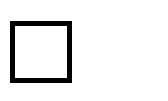       MĘŻCZYZNAI Dane uczestnika Data urodzenia I Dane uczestnika PESEL I Dane uczestnika Kraj I Dane uczestnika Wykształcenie II Dane kontaktowe uczestnika Województwo II Dane kontaktowe uczestnika Powiat II Dane kontaktowe uczestnika Gmina II Dane kontaktowe uczestnika Miejscowość II Dane kontaktowe uczestnika Ulica II Dane kontaktowe uczestnika Nr budynku II Dane kontaktowe uczestnika Nr lokalu II Dane kontaktowe uczestnika Kod pocztowy II Dane kontaktowe uczestnika Telefon kontaktowy II Dane kontaktowe uczestnika Adres e-mail III Status uczestnika Nazwa i adres szkoły III Status uczestnika Typ szkoły       Szkoła Podstawowa nr 15 - Specjalna      Branżowa Szkoła I Stopnia nr 3 – SpecjalnaSzkoła Przysposabiająca do Pracy Specjalna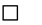 III Status uczestnika Kierunek kształcenia III Status uczestnika Osoba posiadająca orzeczenie o niepełnosprawności        TAK      NIEIII Status uczestnika Osoba 	posiadająca 	orzeczenie 	opotrzebie kształcenia specjalnego      TAK      NIE IV Rodzaj  oferowanego wsparcia  w ramach projektu  (do wyboru przez kandydata    na uczestnika projektu) Zajęcia pozalekcyjne wyrównawczekoła zainteresowań innemoduł matematyczny moduł informatycznymoduł przyrodniczymoduł matematycznyzajęcia logopedycznezajęcia wyrównawczo – rozwijające (rozwijające umiejętności grafomotoryczne, usuwające zaburzenia koordynacji wzrokowo-słuchowej, koncentracji uwagi, kształcących umiejętność czytania ze zrozumieniem)zajęciach z psychologiemwarsztaty z metod efektywnego uczenia sięIV Rodzaj  oferowanego wsparcia  w ramach projektu  (do wyboru przez kandydata    na uczestnika projektu) III. Wycieczki edukacyjno – zawodowe     TAK      NIEIV Rodzaj  oferowanego wsparcia  w ramach projektu  (do wyboru przez kandydata    na uczestnika projektu) IV. Doradztwo edukacyjno-zawodowe      TAK      NIE